  Healthy Bodies   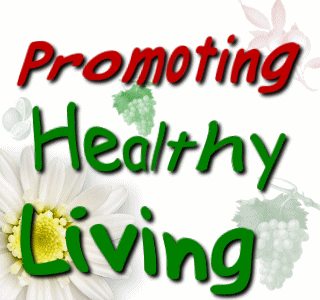 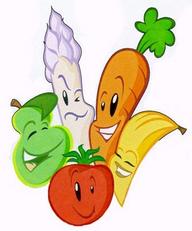 Drop in to share healthy eating and lifestyle tips and quizzes, to receive weight management support or just pop in for a brew. Every Friday 9.30 – 11.30am in the Health Promotion RoomGrange Dene Medical Practice, Mytholmroyd